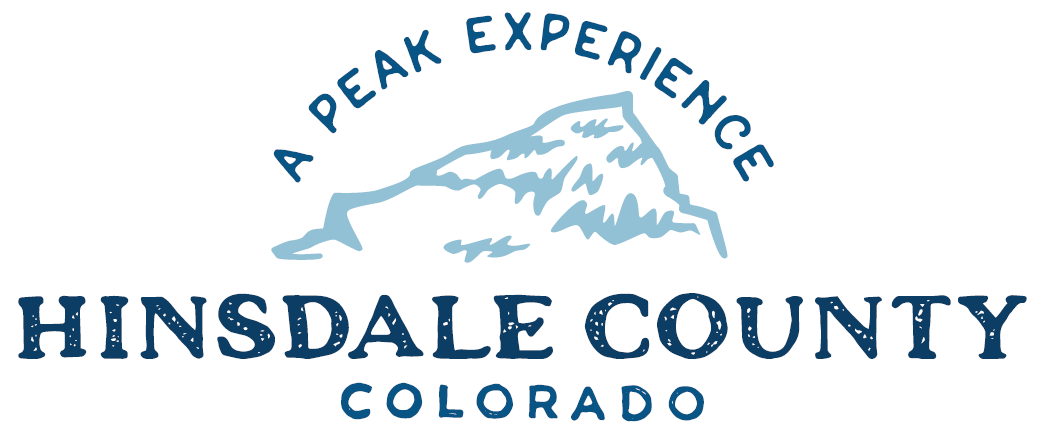 BOARD OF COUNTY COMMISSIONERS WORKSHOP & MEETINGCoursey Annex, 311 Henson Street, Lake CityWednesday, September 7, 2022 - 8 a.m.
8 AM         OPEN DISCUSSION8:30 AM         WORKSHOP Discuss Early Childhood Education with Gunnison-Hinsdale Early Childhood CouncilDiscuss Lake City DIRT Request for Safe Ride VehicleDiscuss Snowmobile Trail Grooming with Janelle Kukuk, Chair of Colorado State Trails CommitteeDiscuss Lake San Cristobal Trails PlanDiscuss Letter Regarding Colorado Water Quality Control Division’s Proposed Permit Requirements for Stormwater Discharges from Active and Inactive Metal Mining OperationsDiscuss Letter of Support for San Juan Mountains Association Grant ApplicationDiscuss SCS Investment Properties LLC Abatement Petition and Schedule Hearing DateDiscuss County Participation in Family and Medical Leave Insurance ProgramDiscuss Letter Supporting Good Samaritan Remediation of Abandoned Hardrock Mines Act of 2022Discuss Comments Regarding Countywide Flood Risk StudyCLOSE COMMISSIONER WORKSHOP10 AM        OPEN COMMISSIONERS REGULAR MEETINGPledge of Allegiance Modifications to the AgendaApproval of the AgendaApproval of the Minutes from July and August, 2022CITIZEN COMMENTS FROM THE FLOORREGULAR AGENDAConsider Lake City DIRT Request for Safe Ride VehicleConsider Letter Regarding Colorado Water Quality Control Division’s Proposed Permit Requirements for Stormwater Discharges from Active and Inactive Metal Mining OperationsConsider Letter of Support for San Juan Mountains Association Grant ApplicationConsider SCS Investment Properties LLC Abatement Petition and Schedule Hearing DateConsider County Participation in Family and Medical Leave Insurance ProgramConsider Letter Supporting Good Samaritan Remediation of Abandoned Hardrock Mines Act of 2022Consider Comments Regarding Countywide Flood Risk StudyPRESENTATION OF BILLS TO BE PAID	REPORTS:CommissionersAdministrationBuilding OfficialRoad and BridgeEMS Director Emergency Manager Sheriff ADJOURN MEETING1 PM 		RE-CONVENE WORKSHOP2023 Budget Workshop #1Discussion with Jacob Lichty and John Whitney with Senator Michael Bennet’s OfficeTo attend this meeting via Zoom, register at the link below:https://us02web.zoom.us/meeting/register/tZAqdOqtqzotGdOEHj44JiISU1vN37JI9e7J After registering, you will receive a confirmation email containing information about joining the meeting.Times stated are approximate and the agenda may be modified as necessary at the discretion of the Board.  The next Commissioner’s meeting is a workshop and meeting scheduled for Wednesday, September 21, 2022, at the Commissioners’ Meeting Room, 311 Henson St., Lake City. The meeting will begin at 8 a.m.   Two or more commissioners may meet representatives of the Bureau of Land Management for a meet-and-greet at approximately 3 pm at Veteran's Park.Two or more Hinsdale County Commissioners may attend the Town of Lake City Board of Trustees Meeting on Wednesday, September 7, 2022, at 6 p.m.